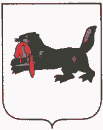       ИРКУТСКАЯ  ОБЛАСТЬ                                 Тулунский район                                  АДМИНИСТРАЦИЯ                       Будаговского сельского поселения                  Р А С П О Р Я Ж Е Н И Е17.04.2015г.                                                                    № 32-Р                                   с. БудаговоОб обеспечениипротивопожарного режима      На основании распоряжения Губернатора Иркутской области «Об обеспечении особого противопожарного режима» от 17.04.2015г. На территории Будаговского сельского поселения объявить с 17.04.2015г по 10.05.2015г  противопожарный режим, запретить: отжиги травы, сжигание мусора, выход граждан в лес и т.д.  Строго пресекать, оформлять административные нарушения, в случае выявления,  с передачей документов в соответствующие органы.Глава Будаговскогосельского поселения                                                              И.А.Лысенко